Komunikat Kurii Metropolitalnej ŁódzkiejW bieżącym roku przeżywamy 30-tą rocznicę wizyty świętego Jana Pawła II w Łodzi. W poczuciu moralnego obowiązku i głębokiego szacunku wobec postaci, która wywarła tak znaczący wpływ na losy nie tylko naszego miasta, ale i narodu przypomnijmy sobie jakże ważne słowa naszego rodaka wypowiedziane na łódzkiej ziemi do dzieci: Wiarygodnie i skutecznie ewangelizują świat jedynie ci, którzy najpierw ewangelizują samych siebie poprzez ciągłe zgłębianie prawd wiary i życie w miłości Boga i bliźniego (por. Evangelii nuntiandi, 15).Wydział Katechetyczny Kurii Metropolitalnej Łódzkiej serdecznie zaprasza dzieci, młodzież, nauczycieli, katechetów i wychowawców na czwartek 18 maja br. na godzinę 10.00 na Mszę Święta dziękczynną za dar świętego Jana Pawła II do Bazyliki Archikatedralnej w Łodzi. Uroczystej celebrze będzie przewodniczył Ksiądz Biskup Adam Lepa. Niech szczególnie zaproszonymi poczują się społeczności szkolne, którym patronuje święty Jan Paweł II. 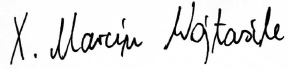 KURIA METROPOLITALNA ŁÓDZKAŁódź, dnia 24 kwietnia 2017 rokuWydział Katechetycznyul. Ks. Ignacego Skorupki 390-458 ŁódźTelefon centrali: 66-48-700WK-7-63/2017